Publicado en Adeje el 20/09/2019 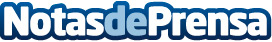 Siam Park es reconocido como parque acuático del añoEl "Reino del Agua" ha sido ganador en esta categoría de los Park World Excellence Award por segundo año consecutivoDatos de contacto:Natalya RomashkoDepartamento de Comunicación e Imagen922 373 841 Ext. 319Nota de prensa publicada en: https://www.notasdeprensa.es/siam-park-es-reconocido-como-parque-acuatico Categorias: Viaje Canarias Entretenimiento Turismo http://www.notasdeprensa.es